                                                                                                                                                          Приложение № 1                                                     Информацияо  свободных вакантных должностях и рабочих местах на 21.06.2022             МБУЗ «ЦРБ» Милютинского района_________________________                                         (наименование учреждения здравоохранения)                           Григоренко Анна Карленовна__________________________                  (Ф.И.О. руководителя учреждения здравоохранения (полностью)_347120 ст.Милютинская Милютинский район Ростовская область ул.Гагарина 24____                             (индекс, адрес учреждения здравоохранения)Руководитель здравоохранения _____________     А.К. Григоренко    М.П.Исполнитель:Ряжечкина Любовь Ивановна.      начальник отдела кадров        8(863-89)2-16-68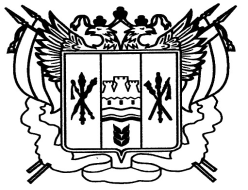                            Уважаемый  Игорь Станиславович!                   Довожу до Вашего сведения, что в соответствии со статьей 25 Федерального  закона  Российской  Федерации от 19 апреля 1991 № 1032-1 «О занятости населения в Российской Федерации» информация о наличии свободных рабочих мест (вакантных должностей) по МБУЗ  «ЦРБ» Милютинского района в орган службы занятости населения Милютинского района  предоставляется ежемесячно (при  необходимости  корректируется).                  Также информация о наличии свободных рабочих мест (вакантных должностей) размещается и поддерживается в актуальном состоянии в информационно-аналитической системе Общероссийская база вакансий «Работа  в  России».                    Информация представлена по состоянию на 1 июля  2019 год.Главный врач МБУЗ «ЦРБ» Милютинского района                               А.К. ГригоренкоИсполнитель:Ряжечкина Любовь Ивановнаначальник отдела кадров  тел.8(86389)2-16-68Телефон приемной руководителя8(863-89)2-13-59Телефон отдела кадров8 (863-89)2-16-68Факс8(863-89)2-13-59Электронный адресmil_crb@mail.ru Наименование вакантной должности(рабочего места)Кол-вовакантных должностей(рабочихмест)Размерзаработной платы(с учетом доплат)Меры муниципального .уровня по оказанию социальной .поддержки медицинским .работникам(в т.ч.выплата подъемных, доплата к  заработной плате, внеочередное предоставление места в дошкольной образовательное .организации, предоставление жилья за счет средств муниципального бюджета)1.Врач-терапевт участковый1,0Оклад с учетом надбавки за село (10%)  16878,00 +  надбавка стимулирующего характера и компенсационного характераДоплата  к  заработной  плате, внеочередное  предоставление места  в  дошкольном образовательном  учреждении2.Врач-офтальмолог1,0  Оклад с учетом надбавки за село (10%)  16077,00 +  надбавка стимулирующего характера    Доплата  к  заработной  плате, внеочередное  предоставление места  в  дошкольном образовательном  учреждении3.Медицинская сестра педиатрического отделения1,0Оклад с учетом надбавки за село (10%)  10564,00+  надбавка стимулирующего характера    Доплата  к  заработной  плате, внеочередное  предоставление места  в  дошкольном образовательном  учреждении4. Медицинский статистик1,5Оклад с учетом надбавки за село (10%)  9577,00+  надбавка стимулирующего характера    Доплата  к  заработной  плате, внеочередное  предоставление места  в  дошкольном образовательном  учреждении5. Заведующий фельдшерско-акушерским  пунктом- фельдшер/медицинская сестра, акушерка/ 1,0Оклад с учетом надбавки за село (10%)  5151,50+  надбавка стимулирующего характера    Доплата  к  заработной  плате, внеочередное  предоставление места  в  дошкольном образовательном  учреждении6.Медицинская сестра палатная отделения сестринского ухода1,5Оклад с учетом надбавки за село (10%)  10564,00+  надбавка стимулирующего характера    Доплата  к  заработной  плате, внеочередное  предоставление места  в  дошкольном образовательном  учреждении7. Медицинская сестра врачебной амбулатории 1,0Оклад с учетом надбавки за село (10%)  10564,00+  надбавка стимулирующего характера    Доплата  к  заработной  плате, внеочередное  предоставление места  в  дошкольном образовательном  учреждении8. Бухгалтер по финансовому учету1,0Оклад с учетом надбавки за село (10%)  7803,00+  надбавка стимулирующего характера    Доплата  к  заработной  плате, внеочередное  предоставление места  в  дошкольном образовательном  учреждении9. Уборщик служебных помещений1,0Оклад с учетом надбавки за село (10%)  5136,00+  надбавка стимулирующего характера    Муниципальное бюджетное учреждение здравоохранения«Центральная районная больница» Милютинского района347120,Ростовская обл., ст.Милютинская,ул. Гагарина , 24, тел/факс – 8(86389) 2-13-59Эл.адрес: milcrb@milutka.donpac.ru     «25»06  2019 г. № 57/кНачальнику управления кадровой и организационно-методической работы минздрава   РО И.С. Шикуля